08.05. 2020 г    Тема   Прием и передача мяча двумя руками снизу  через сетку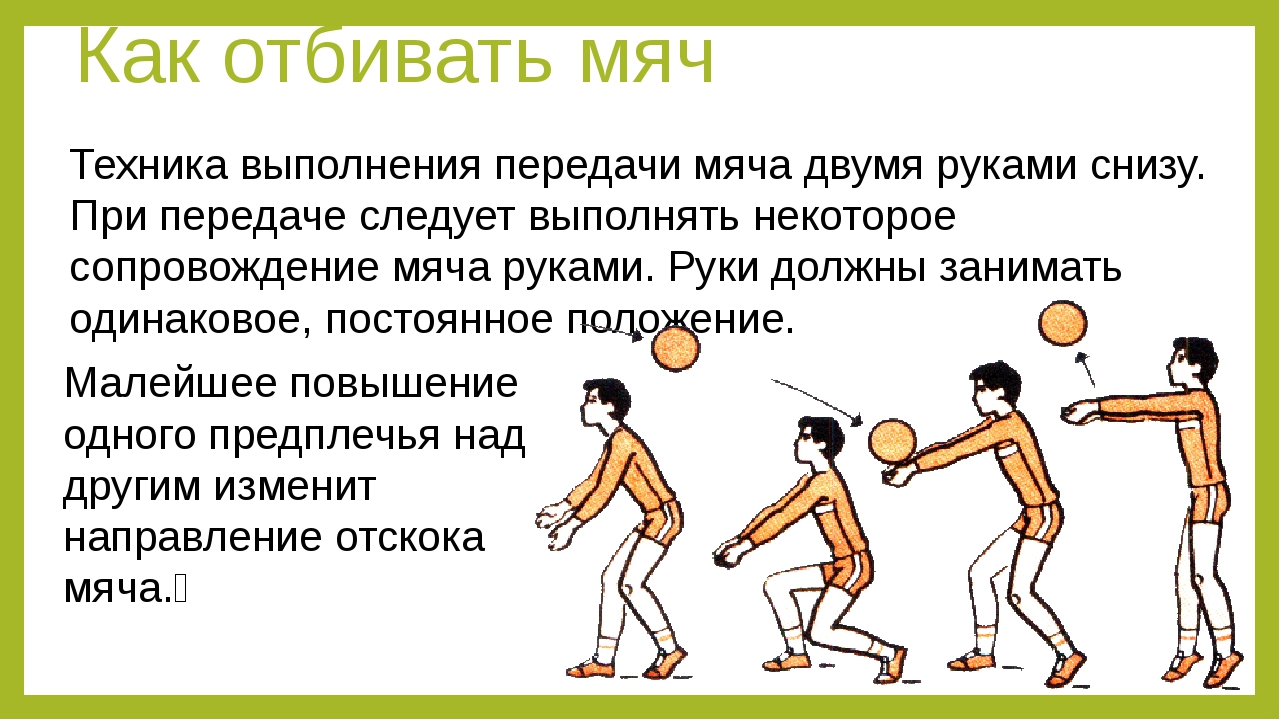 